2015-2016Finish 16*250 breasonings of Pedagogy, Medicine, Meditation and Economics.Argument, Number of paragraphs to breason out, DateMeditation*keep number needed to breason out from 12/24/15Meditation Indicator- Increased Blood Flow 11 is the last original (not based on comments about individual lines in the 4.5 50 As).PedagogyMedicineUnderlined = EssayX headache, runny nose Lucianic preventative measures, etc.X = with arg per organ system with function sectionsMeditation Protector Currant Bun – first 11 in notebookHelp ensure successful conception and prevent miscarriage.Lucianic Pedagogical Medicine - diagnose and treat non-A status of organs.4 glasses of water and exercise 45 minute before breakfast.Yoga Surya Namaskar and Yoga Asanas (see below), prevent headaches on train and a bent spine.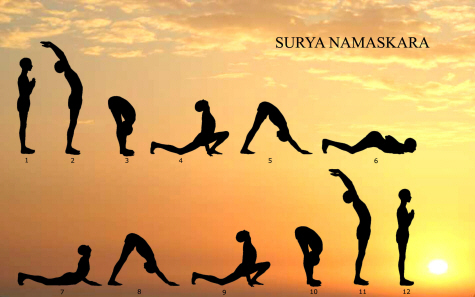 Yoga Surya Namaskar - Practise every morning.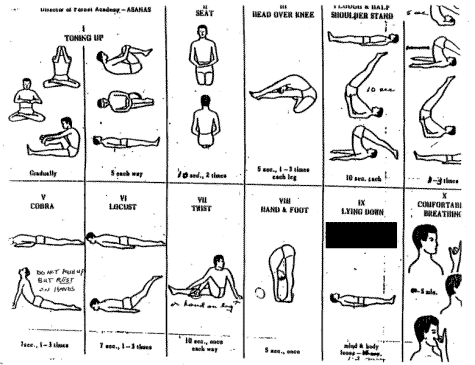 Yoga Asanas - Practise every morning and evening.fewer mental breakdowns (schizophrenia) and less depression.* br chapter ideas written up to here *Honey Pot Prayer for No Headaches in Cars, Trains and Walks.Nut and bolt – headache, education mistake, muscle ache and unwanted effects of excess breasonings, incompatibility of virality with conception, pimple, unwanted thoughts, hallucinogenic appearances, depression prevention.Quantum box/prayer – reinforce prevention of problems nut and bolt prevent.Head of State Head Ache Prevention - prevent headaches by thinking clearly of head of state.Berocca or similar - prevent colds and flu by blocking binding sites of bacteria and viruses.Laughter for depression.Food - Grains/nuts/fruits/vegetables, sit properly at table during meals./Failure – Pedagogy–Pedagogy, Course plan.Get in Touch with God about Breasonings Details to see High Quality Imagery and Earn H1.Meditation, Panic attack prevented by deep breathing and sutra.Go to bed at 9:30 PM.250 breasonings (see Pedagogy and this blog in general) for high quality imagery in writing areas of study (e.g. productions) without discomfort.Preventing sales from being dangerous - products' philosophy As must be based on a positive argument, have a single argument and be connected in a structure.Perpetual uni short courses - for best breasoning environment.Apple meditation for successful relationship.Not following:Economicsalso fill with paper notes, Latin, etcleave Economics indicators here so algorithm can be about research done into themNext: Popology, Societology (need to study concurrent short courses in Anthropology Sociology)EssaysArgument, DateMedicine––––Meditation––––God's Infallibility from Being Critiqued - With Correction0Children/H1/Earning Jobs/Protection in Jobs0Heads of State0Lucian Mantra (Pure Form)0Lucian Mantra (Sun Safety)0Maharishi Sutra0Meditation Teacher Sutra0Moving Appearances0Purusha0Upasana Sutra0Yellow God0Blue Nature0Appearances0Pranayama0Soma0Hours Prayer0Green sutra050 Breasonings Per Second0Meditation Indicator: Lower Risk of Cancer and Other Diseases In Workers and Broadcasters. 0Meditation Indicator: Decreased Stress.042Meditation Indicator: Increased Blood Flow. * 042Meditation Indicator: Decreased Metabolism.042Meditation Indicator: Increased Brain Potential.  042History/Life Skill x0-42History/Myself-aimedness x0-42ProductionsTwo Uses0?Future0?Two Types0?X0Y0Z0Rebreasoning?Breathsoning0Rebreathsoning0Room0Part of Room0Direction0Time to Prepare0Time to Do010Time to Finish010God Algorithm0?Professor Algorithm0Pedagogy Indicator: Higher Grades0Pedagogy Indicator: Fewer Stillbirths.  0Pedagogy Indicator: A Greater Number Of Successful Job Applications0leftdone042042042042042042042042042042042042042042042042042042042424242Brain10Brain II10Doctor Sutra10Heart10Positive functionalism42Fend off disease42Fend off diseased people42Pinkies (perfect health)42Hotness to delete mistakes from conclusions42Psychoanalysis – both Vag characters talk to and listen to each other42Images are interesting (Vag looks like word image)42Is the person interested in something? - a psychiatric appearance looking like a radio button not turned on, indicating the appearance is not interesting, so it matters to us and them that it is interesting now.42“Water” shouldn’t be used in the body42A child learns from a doctor42Hermeneutics42Politics42Medicine Indicator: Fewer Mental Breakdowns.42Medicine Indicator: Greater Confidence And Happiness.42Medicine Indicator: Better Health.42Economics -Breasonings Currency Economics -Comparison Between Socialist and Capitalist in Breasonings CurrencyEconomics – Socialist (Equal Partner) Parallels with Breasonings CurrencyEconomics – Capitalist (Sole Breasoner) Parallels with Breasonings CurrencyEconomics – Uses for Money in Theatre StudiesEconomics – Uses for Money in EpistemologyEconomics – Uses for Money in MusicEconomics – Uses for Money in Fine ArtsPedagogy Indicator: Higher Grades.  Economics Indicator: Housing PricesPedagogy Indicator: Fewer Stillbirths.  Economics Indicator: Lower UnemploymentPedagogy And Economics Indicator: A Greater Number Of Successful Job ApplicationsMedicine Indicator: Fewer Mental Breakdowns.  Economics Indicator: Fewer Sick DaysMedicine Indicator: Greater Confidence And Happiness.  Economics Indicator: Fewer Sick DaysMedicine Indicator: Better Health.  Economics Indicator: Fewer Sick DaysMeditation Indicator: Lower Risk of Cancer and Other Diseases In Workers and Broadcasters.  Economics Indicator: Fewer Sick DaysMeditation Indicator: Decreased Stress.  Economics Indicator: Fewer Sick Days.Meditation Indicator: Increased Blood Flow.  Economics Indicator: Fewer Sick DaysMeditation Indicator: Decreased Metabolism.  Economics Indicator: Fewer Sick DaysMeditation Indicator: Increased Brain Potential.  Economics Indicator: Fewer Sick Days